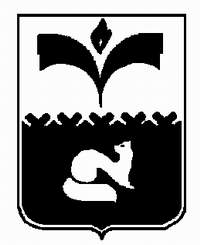 ДУМА ГОРОДА ПОКАЧИХАНТЫ-МАНСИЙСКОГО АВТОНОМНОГО ОКРУГА – ЮГРЫРЕШЕНИЕот 15.12.2022					                                              №120Рассмотрев проект решения Думы города Покачи «О разрешении дополнительного использования администрацией города Покачи собственных финансовых средств для осуществления переданных отдельных государственных полномочий», в соответствии с частью 4 статьи 6.1, пунктом 35 части 1.1 статьи 19 Устава города Покачи, Дума города ПокачиРЕШИЛА:1. Разрешить администрации города Покачи в 2023 году:1) использовать собственные финансовые средства города Покачи дополнительно к перечисленным из бюджета Российской Федерации субвенциям на выполнение органами местного самоуправления города Покачи полномочий по первичному воинскому учету граждан, проживающих или пребывающих на территории города Покачи;2) осуществлять финансирование дополнительных расходов, указанных в пункте 1 части 1 настоящего решения, необходимых для выполнения переданного государственного полномочия по осуществлению первичного воинского учета граждан, проживающих или пребывающих на территории города Покачи, за счет собственных доходов бюджета города Покачи.2. Настоящее решение вступает в силу с 01.01.2023 года.3. Опубликовать настоящее решение в газете «Покачёвский вестник».4. Контроль за выполнением настоящего решения возложить на постоянную комиссию Думы города Покачи седьмого созыва по бюджету, налогам, финансовым вопросам и соблюдению законности (председатель Ю.И. Медведев).Принято Думой города Покачи           14.12.2022 годаО разрешении дополнительного использования администрацией города Покачи собственных финансовых средств для осуществления переданных отдельных государственных полномочийГлава города ПокачиВ.Л. Таненков_____________________Председатель Думы города ПокачиА.С. Руденко _______________________